Лабораторна роботаРобота в середовищі Moodle. Створення тестових завдань.Перейдіть до системи СЕЗН Moodle.Перейдіть до вмісту курсу «Курс «Дистанційний курс Moodle»У власній секції створіть тест. Здійсніть налаштування параметрів тесту: терміни, час виконання, кількість спроб, обмеження на перегляд, захист від копіювання.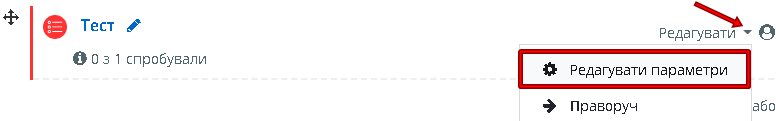 Перейдіть до вмісту створеного тесту.Здійсніть його редагування.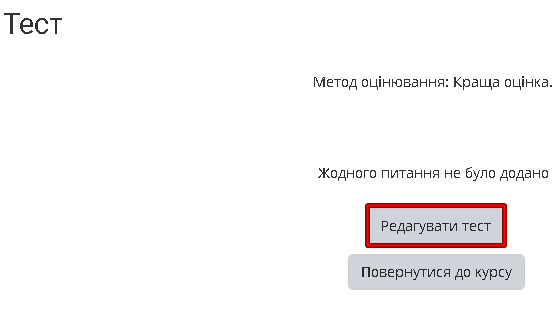 На сторінці редагування тесту встановіть максимальну оцінку. Здійсніть додавання питань.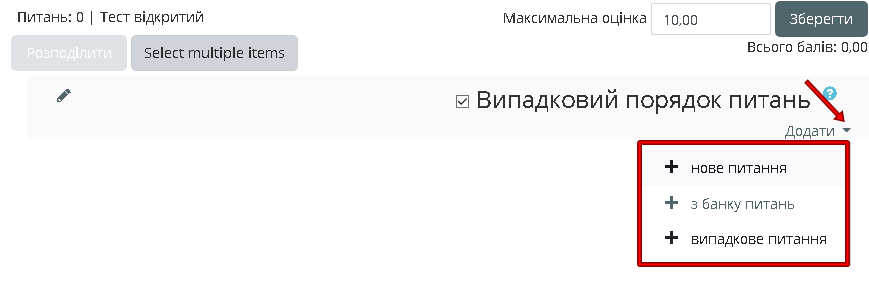 У банку питань створіть категорію Таст_Прізвище.До створеної категорії додайте по два питання шести різних типів. Загальна кількість створених питань – 12.Зробіть скрин сторінки зі створеними тестами.Поверніться до сторінки редагування тесту та додайте з банку питань створені вами питання. Зробіть скрин сторінки.Перегляньте створений тест.